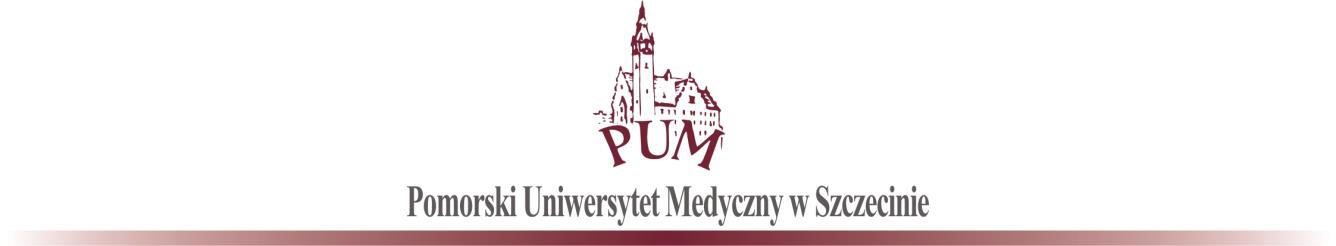  DZ-267-28/17 Szczecin, dnia 21.09.2017 r.  ZAPYTANIE OFERTOWEna podstawie art. 4 pkt. 8 ustawy z dnia 29 stycznia 2004 r. Prawo zamówień publicznych(tekst jednolity: Dz. U. z 2015 r., poz. 2164 ze zm.) „ Wykonanie zabudowy w celu ekspozycji dzieła F. Starowieyskiego „Chaos przed zagładą w obecności jaja wieczności” DZ-267-28/17 ”ZAMAWIAJĄCY  Pomorski Uniwersytet Medyczny w Szczecinie  ul. Rybacka 1, 70-204 Szczecin  NIP: 852-000-67-57  Fax: (91) 48-00-731  e-mail: dzakupow@pum.edu.pl    Zamawiający informuje, że postępowanie o udzielenie zamówienia zostało unieważnione, ponieważ jedyna przedstawiona oferta w wysokości 48 585,00 zł (słownie: czterdzieści osiem tysięcy pięćset  osiemdziesiąt pięć złotych) brutto przez firmę MPROJEKT Michał Łączny ul. Pomorska 7/1 62-030 Luboń przekracza kwotę, jaką Zamawiający zamierzał przeznaczyć na sfinansowanie zamówienia.KANCLERZ  Pomorskiego Uniwersytetu Medycznego  w Szczecinie  mgr inż. Jerzy Piwowarczyk  Szczecin, dnia 21.09.2017 r. .................................................  Zatwierdzam 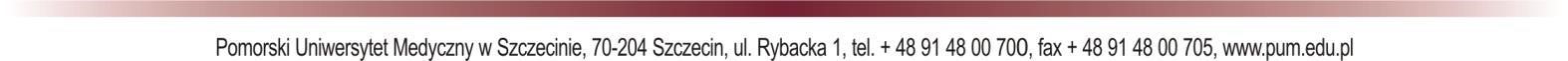 